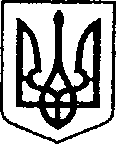 УКРАЇНАЧЕРНІГІВСЬКА ОБЛАСТЬМІСТО НІЖИНМ І С Ь К И Й  Г О Л О В А  Р О З П О Р Я Д Ж Е Н Н Явід  11  червня 2020 р.		     м. Ніжин		                       № 155 Про створення  комісії поперевірці окремих питаньфінансової діяльності комунальногонекомерційного підприємства „Ніжинська міська стоматологічна поліклініка” Ніжинськоїміської ради Чернігівської області        Відповідно до ч.1 статті 12, статей 42, 59, 73 Закону України «Про місцеве самоврядування в Україні» та з метою перевірки і аналізу фактичного стану справ щодо ефективного використання державних  та комунальних коштів і майна, правильності ведення бухгалтерського обліку і достовірності фінансової звітності:       1. Створити комісію по перевірці окремих питань фінансової діяльності за 2020 рік комунального некомерційного підприємства «Ніжинська міська стоматологічна поліклініка» Ніжинської міської ради Чернігівської області (далі КНП «Ніжинська міська стоматологічна поліклініка») у складі:     1.1. Дворник Л.А. – головного бухгалтера КНП «Ніжинський міський центр первинної медико-санітарної допомоги», голови комісії;     1.2. Біленко О.М. – головного спеціаліста-економіста бюджетного відділу фінансового управління Ніжинської міської ради , члена комісії;     1.3.  Гавриш Т.М. – начальника відділу економіки та інвестиційної діяльності виконавчого комітету Ніжинської міської ради, члена комісії;     1.4. Чепуль О.В. – начальника сектора з питань кадрової політики відділу юридично-кадрового забезпечення апарату виконавчого комітету Ніжинської міської ради, члена комісії.       2. Затвердити план проведення перевірки згідно додатку.        3. Голові комісії по результатах перевірки підготувати акт та надати його на розгляд міського голови до 25 липня 2020 року.        4. Начальнику відділу економіки та інвестиційної діяльності Ніжинської міської ради Гавриш Т.М. забезпечити оприлюднення даного розпорядження на офіційному сайті Ніжинської міської ради протягом п’яти робочих днів з дня його прийняття.      5. Контроль за виконанням розпорядження покласти на першого заступника міського голови з питань діяльності виконавчих органів ради Олійника Г.М.Міський голова                                                                                А. ЛІННИК                                                                                Додаток	Розпорядження міського голови	Від 11.06.2020 р. №План проведення  перевірки окремих питань фінансової діяльності  за 2020 рік КНП «Ніжинська міська стоматологічна поліклініка» Відповідність фактичної діяльності підприємства видам діяльності, визначеними Статутом, іншими установчими документами. Акредитація після перетворення та отримання ліцензії.Джерела доходів та формування витрат підприємства. Стан укладення договору з НСЗУ. Розробка тарифів на платні послуги.Організаційна структура, дотримання штатної дисципліни, оформлення трудових відносин, забезпеченість кадрами. Чисельність працюючих, аналіз структури штатного розпису.Організація оплати праці.Дотримання встановленого порядку використання бюджетних коштів, моніторинг закупівель.Стан збереження комунального майна, Стан бухгалтерського обліку та дотримання вимог стандартів бух обліку при переході на новий план рахунків.Фінансовий план діяльності підприємства.Відповідність фінансової звітності та звітності про виконання фінансового плану даним бухгалтерського обліку. 